Управление Федеральной службы по надзору в сфере защиты прав потребителей и благополучия человека по Ивановской областиТерриториальный отдел Управления Федеральной службы по надзору в сфере защиты прав потребителей и благополучия человека по Ивановской области в г. Кинешме, Кинешемском, Заволжском, Пучежском и Юрьевецком районах155412, Ивановская область, г. Заволжск, ул. Гагарина, д. 40Тел/факс (49333) 2-13-75,2-12-98,  Е-mal: to_kinechma@ 37.rospotrebnadzor.ru(указывается наименование контрольного (надзорного) органа и при необходимости его территориальногооргана)«29» июня 2023г.,13час 30мин № 126(датаивремя составления акта)155412 Ивановская область, г. Заволжск, ул. Гагарина, д. 40
(место составления акта)Акт выездной проверки(плановой/внеплановой)1. Выездная проверка проведена в соответствии с решением  о проведении выездной плановой проверкиот 31.05.2023г. 13 час 00 мин № 126, принятым заместителем начальника территориального отдела Управления Роспотребнадзора  по Ивановской области в г. Кинешме, Кинешемском, Заволжском, Пучежском и Юрьевецком районах Семеновой Натальей Борисовной, учетный номер выездной проверки в ЕРКНМ 3723004100010356625(указывается ссылка на решение уполномоченного должностного лила контрольного (надзорного) органаопроведении выездной проверки, учетный номер выездной проверки в едином реестре контрольных (надзорных) мероприятий).2. Выездная проверка проведена в рамках Положения о федеральном государственном санитарно-эпидемиологическом контроле (надзоре) от 30.06.2021 № 1100_____________________(наименование вида государственного контроля (надзора), вида муниципального контроляв соответствии с единым реестром видов федерального государственного контроля (надзора), регионального государственного контроля (надзора), муниципального контроля)3.Выездная проверка проведена:Главным  специалистом-экспертом Горбовой Татьяной Николаевной_______________(указываются фамилии, имена, отчества (при наличии), должности инспектора (инспекторов, в том числе руководителя группы инспекторов), уполномоченного (уполномоченных) на проведение выездной проверки. При замене инспектора (инспекторов) после принятия решения о проведении выездной проверки, такой инспектор (инспекторы) указывается (указываются), если его (их) замена была проведена после начала выездной проверки)4. К проведению выездной проверки были привлечены специалисты: -1)-(указываются фамилии, имена, отчества (при наличии), должности специалистов);эксперты (экспертные организации):1). ФБУЗ «Центр гигиены и эпидемиологии в Ивановской области» Юридический адрес:153035, г. Иваново, ул. Воронина, д. 12.Фактический адрес:153035, г. Иваново, ул. Воронина, д. 12.Аттестат аккредитации АИЛЦ ФБУЗ «Центр гигиены и эпидемиологии в Ивановской области» № РОСС.RU.0001.510134 зарегистрирован в Реестре аккредитованных лиц Федеральной службой по аккредитации, аттестат аккредитации органа инспекции № RA.RU.710053 выдан 02.10.2015 Федеральной службой по аккредитации, филиал ФБУЗ «Центр гигиены и эпидемиологии в Ивановской области в г. Кинешма,Заволжском  и Кинешемском  районах» аттестат аккредитации органа инспекции № РОСС RU.0001.510770 выдан11.01.2016г. Федеральной службой аккредитации.2). Испытательный лабораторный центр филиала ФБУЗ «Центр гигиены и эпидемиологии в Ивановской области в г. Кинешме, Заволжском и Кинешемском районах» ИНН 3702068421.Юридический адрес:153035, г. Иваново, ул. Воронина, д. 12.Фактический адрес: 155800, Ивановская область, г. Кинешма, ул. Спортивная, д. 16 «А».
Аттестат аккредитации испытательного лабораторного центра филиала ФБУЗ «Центр гигиены и эпидемиологии в Ивановской области в г. Кинешме, Заволжском и Кинешемском районах» № РОСС  RU.0001.510770 выдан 11.01.2016 г. Федеральной службой по аккредитации  ФБУЗ «Центр гигиены и эпидемиологии в Ивановской области (ФБУЗ «Центр гигиены и эпидемиологии в Ивановской области  в  г. Кинешме, Заволжском и Кинешемском  районах») и  удостоверяет,  что испытательная лаборатория  г. Кинешма, ул. Спортивная, д. 16 «А» соответствует ГОСТ ИСО/МЭК 17025-2009,  аккредитована в качестве испытательной лаборатории (центра). Дата внесения сведений в реестр аккредитованных лиц  04 июля 2014 года.(указываются фамилии, имена, отчества (при наличии) должности экспертов, с указанием сведений о статусе эксперта в реестре экспертов контрольного (надзорного) органа или наименование экспертной организации, с указанием реквизитов свидетельства об аккредитации и наименования органа по аккредитации, выдавшего свидетельство об аккредитации)5.Выездная проверка проведена в отношении:Муниципального бюджетного учреждения дополнительного образования Кинешемского районного центра внешкольной работы(указывается объект контроля, в отношении которого проведена выездная проверка).6.Выездная проверка была проведена по адресам (местоположению):155830, Ивановская область, Кинешемский район, г. Наволоки, ул. Энгельса, д. 25(указываются адреса (местоположение) места осуществления контролируемым лицом деятельности или места нахождения иных объектов контроля, в отношении которых была проведена выездная проверка)7. Контролируемые лица: Муниципальное бюджетное учреждение дополнительного образования Кинешемский районный центр внешкольной работыИНН 3713003715  ОГРН 1033700452257Юридический и фактический адрес: 155830, Ивановская область, Кинешемский район, г. Наволоки, ул. Энгельса, д. 25  (указываются фамилия, имя, отчество (при наличии) гражданина или наименование организации,их индивидуальные номера налогоплательщика, адрес организации (ее филиалов, представительств, обособленных структурных подразделений), ответственных за соответствие обязательным требованиям объекта контроля, в отношении которого проведена выездная проверка)8. Выездная проверка проведена в следующие сроки:16.06.2023г. с 09.00 до 11.00 часов – 1 день,2 часа (осмотр 16.06.2023г. с 09.00 до 10.00 часов, составление протокола осмотра  16.06.2023 с 10.00 часов до 11.00 часов). Составление акта проверки 29.06.2023г. с 12.00 до 13.00 часов – 1 день, 1 час.(указываются дата и время фактического начала выездной проверки, а также дата и время фактического окончания выездной проверки, при необходимости указывается часовой пояс)проведение выездной проверки не приостанавливалосьс  «»____2022г.  ____ час. ___мин.по «»_____ 2022г.    ___ час.  ____мин.(указывается основание для приостановления проведения выездной проверки, дата и время начала, а также дата и время окончания срока приостановления проведения выездной проверки)Срок непосредственного взаимодействия с контролируемым лицом составил:1 рабочий день 2 часа 00 минут (часы, минуты)_________________________________________________________(указывается срок (рабочие дни, часы, минуты), в пределах которого осуществлялось непосредственное взаимодействие с контролируемым лицом по инициативе контролируемого лица)9. При проведении выездной проверки совершены следующие контрольные (надзорные) действия:1) Осмотр (указывается первое фактически совершенное контрольное (надзорное) действие: 1) осмотр; 2) досмотр; 3) опрос; 4) получение письменных объяснений; 5) истребование документов; 6) отбор проб (образцов); 7) инструментальное обследование; 8) испытание; 9) экспертиза; 10) эксперимент).в следующие сроки:с «16» июня 2023г.  09час. 00 мин.по «16» июня 2023г. 11час. 00мин.По месту фактического осуществления деятельности155830, Ивановская область, Кинешемский район, г. Наволоки, ул. Энгельса, д. 25(указываются даты и места фактически совершенных контрольных (надзорных) действий)по результатам которого составлен:протокол осмотра Муниципального учреждениядополнительного образования Кинешемского районного центра внешкольной работы (деятельность лагеря с дневным пребыванием детей в период каникул) от 16.06.2023(указываются даты составления и реквизиты протоколов и иных документов (в частности, протокол осмотра, протокол досмотра, протокол опроса письменные объяснения, протокол отбора проб (образцов), протокол инструментального обследования, протокол испытания, экспертное заключение), составленных по результатам проведения контрольных (надзорных) действий и прилагаемых к акту)2) Истребование документов в следующие сроки:с « 16 » июня 2023г.  09час. 00 мин.по «22 » июня2023г.  09час. 00 мин.по месту фактического осуществления деятельности Муниципального          учреждения дополнительного образования  Кинешемского районного цвнешкольной работы»       (деятельность лагеря с дневным пребыванием детей в период          каникул) юридический и фактический адрес: 155830, Ивановская область, Кинешемский район, г. Наволоки, ул. Энгельса, д. 25(указываются даты и места фактически совершенных контрольных (надзорных) действий)Инструментальное обследование искусственной освещенности, микроклиматав следующие сроки: не проводилисьОтбор смывов с объектов внешней среды - протокол отбора №709 от 16.06.2023г., пробы почвы  на возбудителей паразитарных заболеваний – протокол отбора №708 от 16.06.2023г.с «16» июня 2023г.10 час.40  мин.по «16» июня 2023г. 11час. 00 мин.(указываются даты и места фактически совершенных контрольных (надзорных) действий(указываются даты составления и реквизиты протоколов и иных документов (в частности, протокол осмотра, протокол досмотра, протокол опроса письменные объяснения, протокол отбора проб (образцов), протокол инструментального обследования, протокол испытания, экспертное заключение), составленных по результатам проведения контрольных надзорных) действий и прилагаемых к акту)Испытание проб (образцов)в следующие сроки:с « 16 » июня 2023г.12час. 00мин.по «19» июня 2023г. 10 час. 00 мин.По месту нахождения:  Испытательный лабораторный центр филиала ФБУЗ «Центр гигиены иэпидемиологии в Ивановской области в г. Кинешме, Заволжском и Кинешемском районах» ИНН 3702068421.Юридический адрес:153035, г. Иваново, ул. Воронина, д. 12.Фактический адрес: 155800, Ивановская область, г. Кинешма, ул. Спортивная, д. 16 «А».
Аттестат аккредитации испытательного лабораторного центра филиала ФБУЗ «Центр гигиены иэпидемиологии в Ивановской области в г. Кинешме, Заволжском и Кинешемском районах» № РОСС  RU.0001.510770 выдан 11.01.2016 г. Федеральной службой по аккредитации  ФБУЗ «Центр гигиены и эпидемиологии в Ивановской области (ФБУЗ «Центр гигиены и эпидемиологии вИвановской области  в  г. Кинешме, Заволжском и Кинешемском  районах») и  удостоверяет,  что испытательная лаборатория  г. Кинешма, ул. Спортивная, д. 16 «А» соответствует ГОСТ ИСО/МЭК 17025-2009,  аккредитована в качестве испытательной лаборатории (центра). Дата внесения сведений в реестр аккредитованных лиц  04 июля 2014 года. (указываются даты и места фактически совершенных контрольных (надзорных) действий)по результатам которого составлен:Протокол испытаний смывов №5205-5209 от 19.06.2023г.Протокол испытаний почвы №5210 от 19.06.2023г.(указываются даты составления и реквизиты протоколов и иных документов (в частности, протокол осмотра, протокол досмотра, протокол опроса письменные объяснения, протокол отбора проб (образцов), протокол инструментального обследования, протокол испытания, экспертное заключение), составленных по результатам проведения контрольных надзорных) действий и прилагаемых к акту)5)Экспертиза проб (образцов)в следующие сроки:с «19»  июня2023г.  10 час. 00мин.по «22» июня2023г.  10 час. 00 мин.Поместунахождения:Испытательный лабораторный центр филиала ФБУЗ «Центр гигиены и эпидемиологии в Ивановской области в г. Кинешме, Заволжском и Кинешемском районах» ИНН 3702068421.Юридический адрес:153035, г. Иваново, ул. Воронина, д. 12.Фактический адрес: 155800, Ивановская область, г. Кинешма, ул. Спортивная, д. 16 «А».
Аттестат аккредитации испытательного лабораторного центра филиала ФБУЗ «Центр гигиены и эпидемиологии в Ивановской области в г. Кинешме, Заволжском и Кинешемском районах» № РОСС  RU.0001.510770 выдан 11.01.2016 г. Федеральной службой по аккредитации  ФБУЗ «Центр гигиены и эпидемиологии в Ивановской области (ФБУЗ «Центр гигиены и эпидемиологии в Ивановской области  в  г. Кинешме, Заволжском и Кинешемском  районах») и  удостоверяет,  что испытательная лаборатория  г. Кинешма, ул. Спортивная, д. 16 «А».Испытательный лабораторный центр филиала ФБУЗ «Центр гигиены и эпидемиологии в Ивановской области в г. Кинешме, Заволжском и Кинешемском районах» ИНН 3702068421.Юридический адрес:153035, г. Иваново, ул. Воронина, д. 12.Фактический адрес: 155800, Ивановская область, г. Кинешма, ул. Спортивная, д. 16 «А».
Аттестат аккредитации испытательного лабораторного центра филиала ФБУЗ «Центр гигиены и эпидемиологии в Ивановской области в г. Кинешме, Заволжском и Кинешемском районах» № РОСС  RU.0001.510770 выдан 11.01.2016 г. Федеральной службой по аккредитации  ФБУЗ «Центр гигиены и эпидемиологии в Ивановской области (ФБУЗ «Центр гигиены и эпидемиологии в Ивановской области  в  г. Кинешме, Заволжском и Кинешемском  районах») и  удостоверяет,  что испытательная лаборатория  г. Кинешма, ул. Спортивная, д. 16 «А» соответствует ГОСТ ИСО/МЭК 17025-2009,  аккредитована в качестве испытательной лаборатории (центра). Дата внесения сведений в реестр аккредитованных лиц  04 июля 2014 года. (указываются даты и места фактически совершенных контрольных (надзорных) действий)по результатам которого составлены:Экспертное заключение по результатам исследований смывов №1575/05 от 22.                        06.2023г.Экспертное заключение по результатам исследования почвы №1574/05 от 22.06.2023г.(указываются даты составления и реквизиты протоколов и иных документов (в частности, протокол осмотра, протокол досмотра, протокол опроса письменные объяснения, протокол отбора проб (образцов), протокол инструментального обследования, протокол испытания, экспертное заключение), составленных по результатам проведения контрольных (надзорных) действий и прилагаемых к акту)При проведении выездной проверки были рассмотрены следующие документы:1.приказ  об открытии  оздоровительного учреждения с дневным пребыванием  детей с указанием даты  начала и окончания  смены, количество детей  в смене-  №17А от 04 апреля 2023г.;2.приказы о назначении на должность директора, начальника лагеря - №73 от 14 мая 2023г.;3.должностные инструкции на директора, начальника лагеря;4.договоры на вывоз ТКО – ООО «Региональный оператор по обращению с ТКО №18-1-1037/23 от 30.01.2023г., водопользование,  канализацию - Н №10-Б от 19.01.2023г. АО «Водоканал», проведение дератизации - №310 Д/г от 09.01.2023г., оказание услуг по сбору, транспортировке и временному хранению опасных отходов ФГУП «Федеральный экологический оператор» - №68376;5.договор на проведение акарицидной обработки территории оздоровительного учреждения, акт выполненных работ на проведение акарицидной обработки в период подготовки к работе  ЛДП (наименование организации, дата проведения, обработанная площадь) - №49 Д/г от 17.01.2023г., 318 кв.м., 20.04.2023г.;6.договор на медицинское обслуживание детей, заключенный с лечебно- профилактической организацией – с  ОБУЗ «Кинешемская ЦРБ» от 28.04.2023г. №19-06/2023;7.договор на организацию питания детей, посещающих ЛДП – с ИП Куташевой И.Г. №33 от 01.06.2023;               8.утвержденное штатное расписание сотрудников на лагерную смену;9.списочный состав сотрудников ЛДП с указанием ФИО и должности на лагерную смену;10.личные медицинские книжки сотрудников согласно списочному составу с данными о прохождении медицинского осмотра, флюорографии, гигиенического обучения;11.сведения о профилактических прививках сотрудников, в т.ч. на COVID-19;12.примерное 14-ти дневное меню;13.режим дня;       14.договор на проведение производственного контроля за соблюдением санитарных правил и гигиенических нормативов в период работы ЛДП, результаты производственноголабораторного контроля;                 15. СЭЗ № 37.ИЦ.02.000.М.000311.05.23 от 23.05.2023г. (указываются рассмотренные при проведении выездной проверки документы и сведения, в том числе: 1) находившиеся в распоряжении контрольного (надзорного) органа); 2) представленные контролируемым лицом; 3) полученные посредством межведомственного взаимодействия; 4) иные (указать источник).По результатам выездной проверки установлено:По результатам выездной проверки не выявлены нарушения обязательных требований.	 (указываются выводы по результатам проведения выездной проверки:вывод об отсутствии нарушений обязательных требований, о соблюдении (реализации) требований, содержащихся в разрешительных документах, о соблюдении требований документов, исполнение которых является обязательным в соответствии с законодательством Российской Федерации, об исполнении ранее принятого решения контрольного (надзорного) органа, являющихся предметом выездной проверки;вывод о выявлении нарушений обязательных требований (с указанием обязательного требования, нормативного правового акта и его структурной единицы, которым установлено нарушенное обязательное требование, сведений, являющихся доказательствами нарушения обязательного требования), о несоблюдении (нереализации) требований, содержащихся в разрешительных документах, с указанием реквизитов разрешительных документов, о несоблюдении требований документов, исполнение которых является обязательным в соответствии с законодательством Российской Федерации, о неисполнении ранее принятого решения контрольного (надзорного) органа, являющихся предметом выездной проверки;сведения о факте устранения нарушений, указанных в пункте 2, если нарушения устранены до окончания проведения контрольного надзорного (мероприятия)К настоящему акту прилагаются:1. Протокол осмотра МУ ДО Кинешемский районный ЦВР  от 16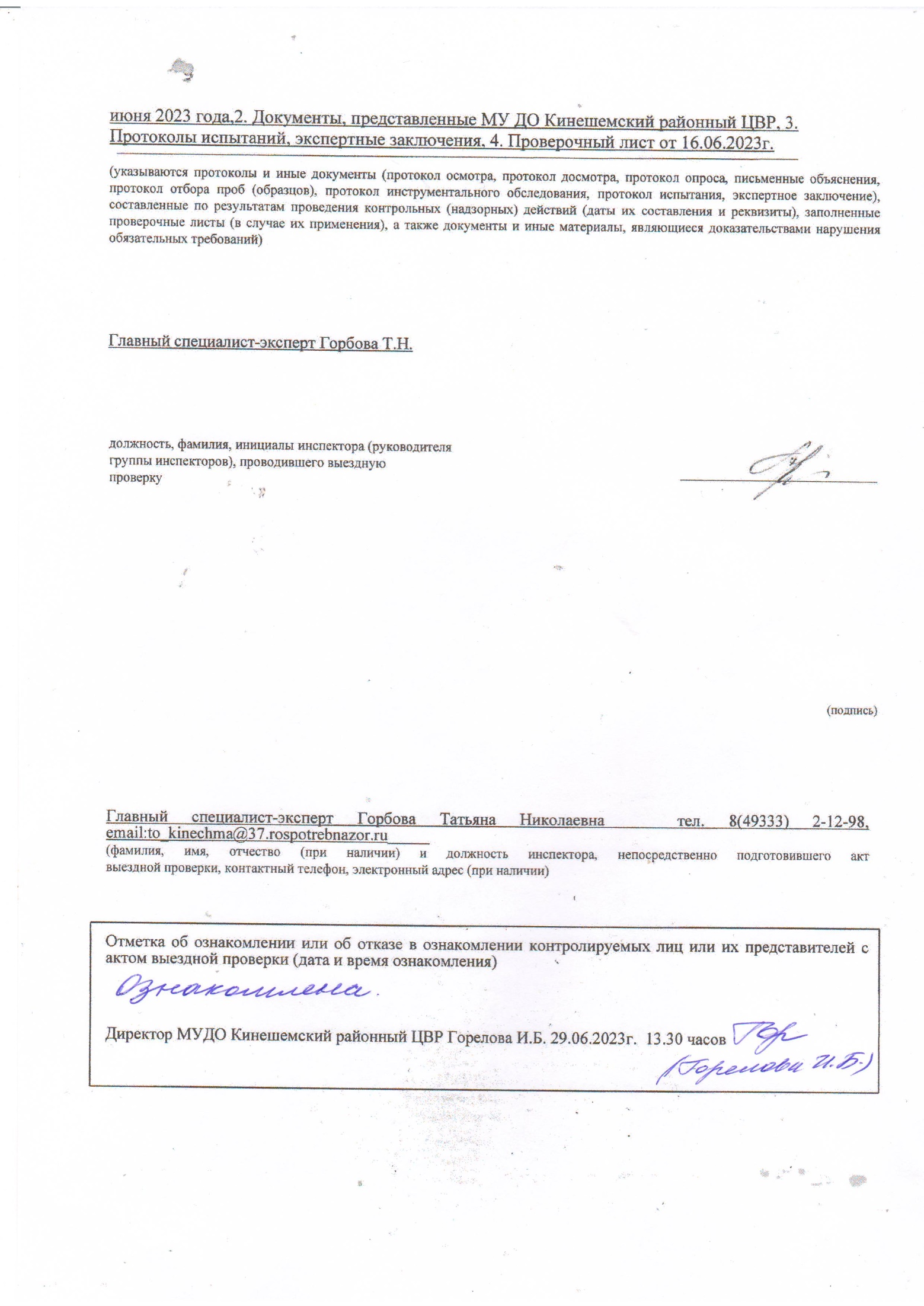 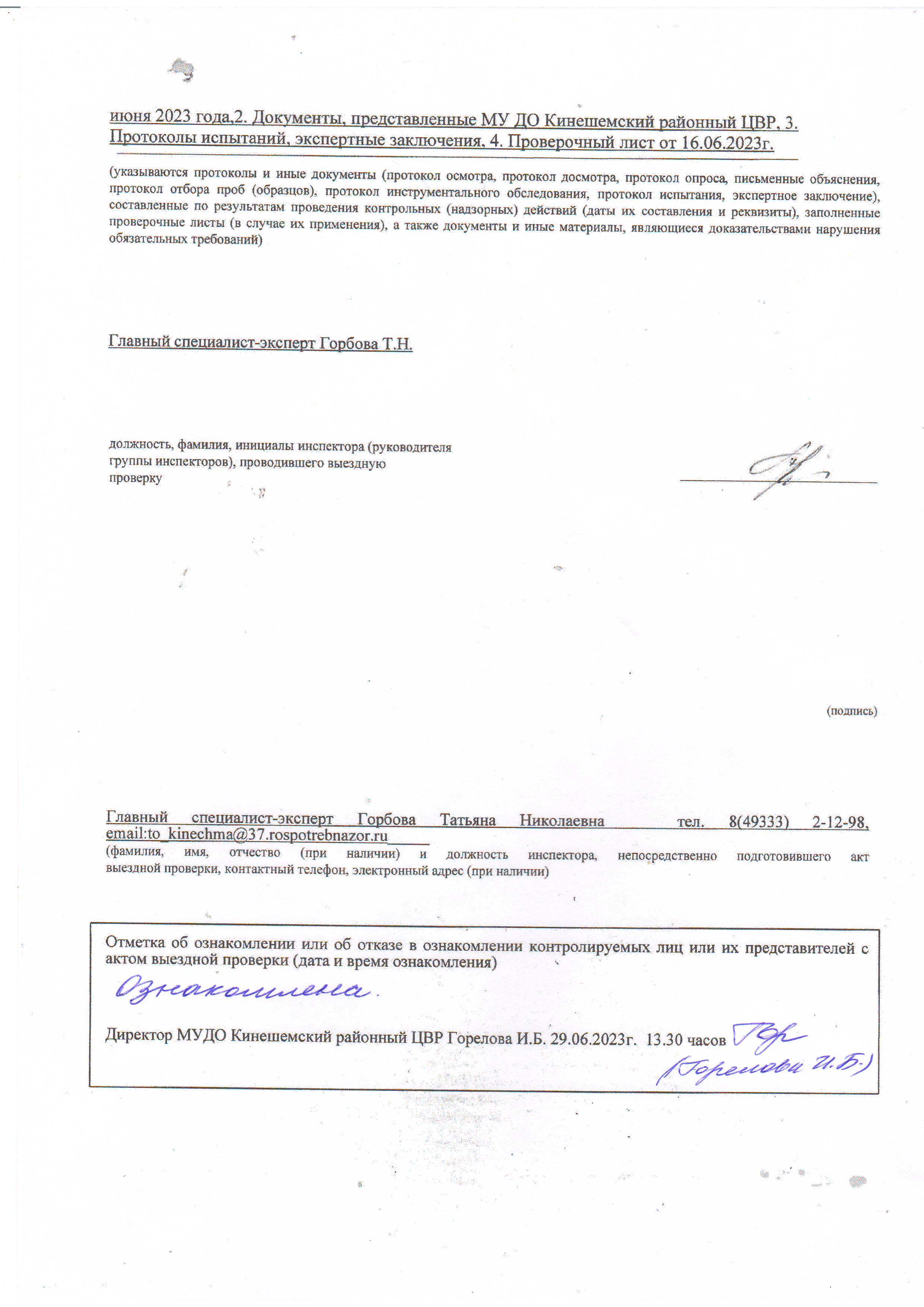 